Publicado en España el 25/01/2024 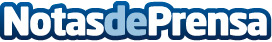 Jamon-Iberico.eu lleva a casa desde su tienda online productos ibéricos de las mejores bodegas adscritas a la "D.O.P. Jabugo" En Jamon-Iberico prima la honradez y el compromiso con la calidad de los productos para responder a las expectativas y satisfacción del cliente. Jamones, paletas y embutidos ibéricos procedentes de la Sierra de Aracena y Picos de Aroche (Huelva), cuna del ibérico en EspañaDatos de contacto:Carlosonlinevalles937685249Nota de prensa publicada en: https://www.notasdeprensa.es/jamon-iberico-eu-lleva-a-casa-desde-su-tienda Categorias: Gastronomía Andalucia Industria Alimentaria Consumo http://www.notasdeprensa.es